9 удивительных фактов     о Земле1.Земля не круглая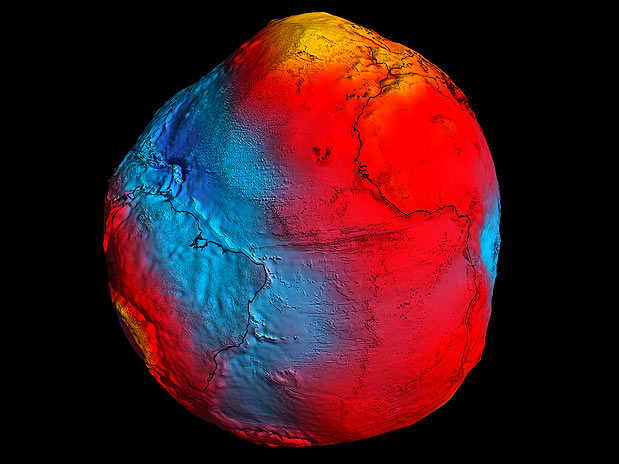 
2.Земля – единственное название не из греко-римской мифологии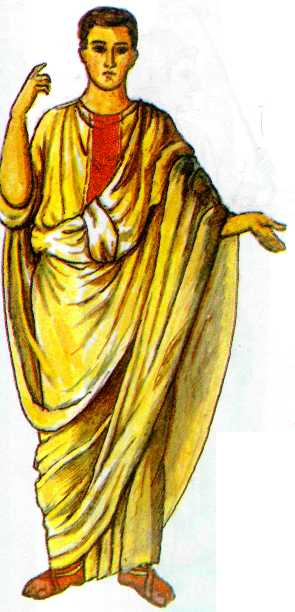 3.В сутках не 24 часа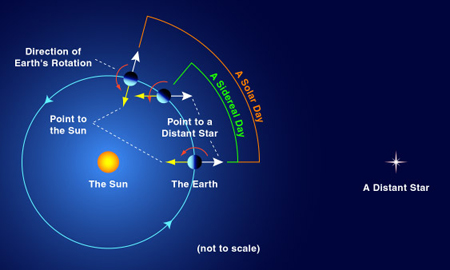 4.У Земли была планета-близнец Тейя (Theia)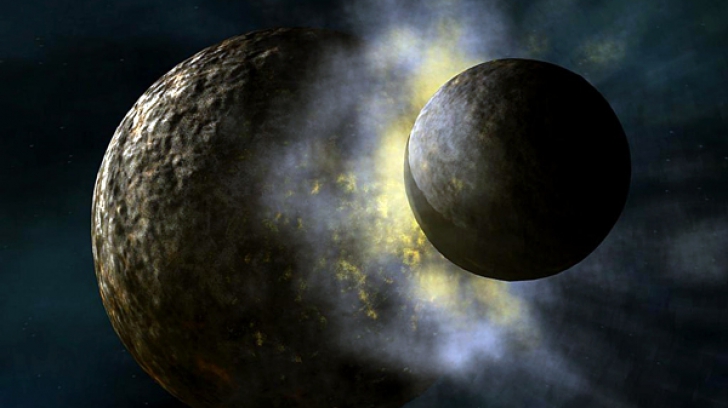 5.Загадочная, почти идеальная орбита Луны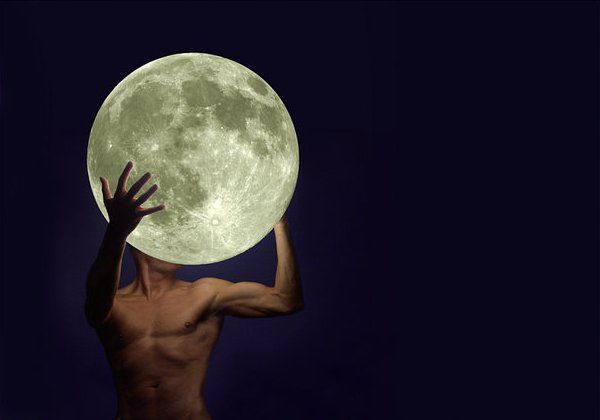 	6.Океаны на 90% остаются неисследованными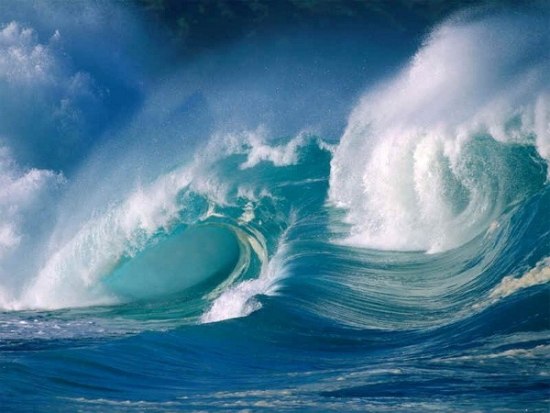 7.Самая низкая температура: -89,2 градуса по Цельсию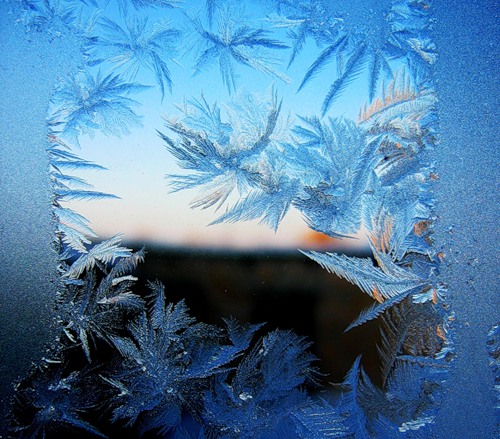 8.Самая высокая точка планеты – не Эверест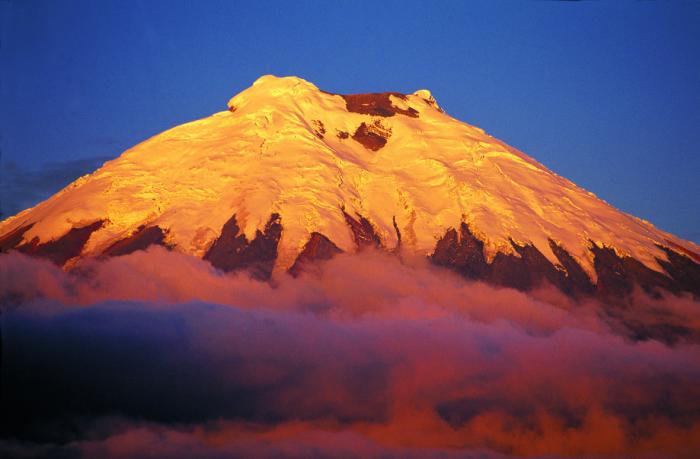 9.Земля - единственная планета с тектоникой плит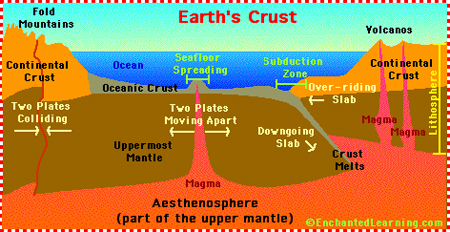 